7* Кухиња у којој се припремају једноставне посластице (палачинке и сл.) не мора да има радну целину (тачка 27.) већ се припрема једноставних посластица може вршити у оквиру топле кухиње. 15  Број умиваоника мора да одговара најмањем  броју WC кабина (тачка 53). 16 Ако је у тоалету за госте обезбеђена природна вентилација, прозори морају да буду од непрозирног стакла или са могућношћу заштите од погледа споља.17  Угоститељски објекат за исхрану и пиће који се налази на аеродрому, железничкој и аутобуској станици, сајму, зеленој пијаци, у пословном, тржном и спортском центру и у сличним целинама, не мора да има тоалет за запослене ако је обезбеђено коришћење тоалета у оквиру те целине који користе искључиво лица под санитарним надзором. Контролна листа број 04-01Контрола испуњености минимално техничких услова за уређење и опремање угоститељских објеката који пружају услуге исхране и пићаКонтрола испуњености минимално техничких услова за уређење и опремање угоститељских објеката који пружају услуге исхране и пићаВрсте инспекцијског надзораредовни                                        3.    допунскиванредни                                      4.    контролниВрсте инспекцијског надзораредовни                                        3.    допунскиванредни                                      4.    контролниВрсте инспекцијског надзораредовни                                        3.    допунскиванредни                                      4.    контролниПочетак инспекцијског надзораДатум:Време:Почетак инспекцијског надзораДатум:Време:Пословно име надзираног субјектаПословно име надзираног субјектаПословно име надзираног субјектаПословно име надзираног субјектаПословно име надзираног субјектаАдреса седишта надзираног субјектаАдреса седишта надзираног субјектаАдреса седишта надзираног субјектаАдреса седишта надзираног субјектаАдреса седишта надзираног субјектаПоштански бројПоштански бројМестоМестоМестоТелефонФаксФаксФаксe-mailРешење АПР /број и датум/Решење АПР /број и датум/Решење АПР /број и датум/Решење АПР /број и датум/Решење АПР /број и датум/Матични бројМатични бројПИБПИБПИБОдговорно лицеОдговорно лицеОдговорно лицеОдговорно лицеОдговорно лицеНазив/ознака огранка надзираног субјекта Назив/ознака огранка надзираног субјекта Назив/ознака огранка надзираног субјекта Назив/ознака огранка надзираног субјекта Назив/ознака огранка надзираног субјекта Адреса огранка надзираног субјектаАдреса огранка надзираног субјектаАдреса огранка надзираног субјектаАдреса огранка надзираног субјектаАдреса огранка надзираног субјектаПоштански бројПоштански бројМестоМестоМестоТелефонФаксФаксФаксe-mailПредставници надзираног субјекта присутни инспекцијском надзоруПредставници надзираног субјекта присутни инспекцијском надзоруПредставници надзираног субјекта присутни инспекцијском надзоруПредставници надзираног субјекта присутни инспекцијском надзоруПредставници надзираног субјекта присутни инспекцијском надзоруНАЗИВ УГОСТИТЕЉСКОГ ОБЈЕКТА:____________________________________________________НАЗИВ УГОСТИТЕЉСКОГ ОБЈЕКТА:____________________________________________________НАЗИВ УГОСТИТЕЉСКОГ ОБЈЕКТА:____________________________________________________НАЗИВ УГОСТИТЕЉСКОГ ОБЈЕКТА:____________________________________________________НАЗИВ УГОСТИТЕЉСКОГ ОБЈЕКТА:____________________________________________________НАЗИВ УГОСТИТЕЉСКОГ ОБЈЕКТА:____________________________________________________НАЗИВ УГОСТИТЕЉСКОГ ОБЈЕКТА:____________________________________________________НАЗИВ УГОСТИТЕЉСКОГ ОБЈЕКТА:____________________________________________________НАЗИВ УГОСТИТЕЉСКОГ ОБЈЕКТА:____________________________________________________НАЗИВ УГОСТИТЕЉСКОГ ОБЈЕКТА:____________________________________________________КОНТРОЛНА ЛИСТА О ИСПУЊЕНОСТИ МИНИМАЛНО ТЕХНИЧКИХ УСЛОВА ЗА УРЕЂЕЊЕ И ОПРЕМАЊЕ УГОСТИТЕЉСКИХ ОБЈЕКАТАКОНТРОЛНА ЛИСТА О ИСПУЊЕНОСТИ МИНИМАЛНО ТЕХНИЧКИХ УСЛОВА ЗА УРЕЂЕЊЕ И ОПРЕМАЊЕ УГОСТИТЕЉСКИХ ОБЈЕКАТАКОНТРОЛНА ЛИСТА О ИСПУЊЕНОСТИ МИНИМАЛНО ТЕХНИЧКИХ УСЛОВА ЗА УРЕЂЕЊЕ И ОПРЕМАЊЕ УГОСТИТЕЉСКИХ ОБЈЕКАТАКОНТРОЛНА ЛИСТА О ИСПУЊЕНОСТИ МИНИМАЛНО ТЕХНИЧКИХ УСЛОВА ЗА УРЕЂЕЊЕ И ОПРЕМАЊЕ УГОСТИТЕЉСКИХ ОБЈЕКАТАКОНТРОЛНА ЛИСТА О ИСПУЊЕНОСТИ МИНИМАЛНО ТЕХНИЧКИХ УСЛОВА ЗА УРЕЂЕЊЕ И ОПРЕМАЊЕ УГОСТИТЕЉСКИХ ОБЈЕКАТАКОНТРОЛНА ЛИСТА О ИСПУЊЕНОСТИ МИНИМАЛНО ТЕХНИЧКИХ УСЛОВА ЗА УРЕЂЕЊЕ И ОПРЕМАЊЕ УГОСТИТЕЉСКИХ ОБЈЕКАТАКОНТРОЛНА ЛИСТА О ИСПУЊЕНОСТИ МИНИМАЛНО ТЕХНИЧКИХ УСЛОВА ЗА УРЕЂЕЊЕ И ОПРЕМАЊЕ УГОСТИТЕЉСКИХ ОБЈЕКАТАКОНТРОЛНА ЛИСТА О ИСПУЊЕНОСТИ МИНИМАЛНО ТЕХНИЧКИХ УСЛОВА ЗА УРЕЂЕЊЕ И ОПРЕМАЊЕ УГОСТИТЕЉСКИХ ОБЈЕКАТАКОНТРОЛНА ЛИСТА О ИСПУЊЕНОСТИ МИНИМАЛНО ТЕХНИЧКИХ УСЛОВА ЗА УРЕЂЕЊЕ И ОПРЕМАЊЕ УГОСТИТЕЉСКИХ ОБЈЕКАТАКОНТРОЛНА ЛИСТА О ИСПУЊЕНОСТИ МИНИМАЛНО ТЕХНИЧКИХ УСЛОВА ЗА УРЕЂЕЊЕ И ОПРЕМАЊЕ УГОСТИТЕЉСКИХ ОБЈЕКАТАДАДАНЕНЕНапоменаНапоменаОпшти минимални технички услови за уређење и опремање угоститељских објекатаОпшти минимални технички услови за уређење и опремање угоститељских објекатаОпшти минимални технички услови за уређење и опремање угоститељских објекатаОпшти минимални технички услови за уређење и опремање угоститељских објекатаОпшти минимални технички услови за уређење и опремање угоститељских објекатаОпшти минимални технички услови за уређење и опремање угоститељских објекатаОпшти минимални технички услови за уређење и опремање угоститељских објекатаОпшти минимални технички услови за уређење и опремање угоститељских објекатаОпшти минимални технички услови за уређење и опремање угоститељских објекатаОпшти минимални технички услови за уређење и опремање угоститељских објекатаСнабдевање водом за пићеСнабдевање водом за пићеСнабдевање водом за пићеСнабдевање водом за пићеСнабдевање водом за пићеСнабдевање водом за пићеСнабдевање водом за пићеСнабдевање водом за пићеСнабдевање водом за пићеСнабдевање водом за пиће1.У угоститељском објекту обезбеђено је снабдевање текућом хигијенски исправном водом за пиће из:У угоститељском објекту обезбеђено је снабдевање текућом хигијенски исправном водом за пиће из:јавне водоводне мреже551.У угоститељском објекту обезбеђено је снабдевање текућом хигијенски исправном водом за пиће из:У угоститељском објекту обезбеђено је снабдевање текућом хигијенски исправном водом за пиће из:локалних водних објеката551.У угоститељском објекту обезбеђено је снабдевање текућом хигијенски исправном водом за пиће из:У угоститељском објекту обезбеђено је снабдевање текућом хигијенски исправном водом за пиће из:сопствених бунара 55Снабдевање електричном енергијомСнабдевање електричном енергијомСнабдевање електричном енергијомСнабдевање електричном енергијомСнабдевање електричном енергијомСнабдевање електричном енергијомСнабдевање електричном енергијомСнабдевање електричном енергијомСнабдевање електричном енергијомСнабдевање електричном енергијом2.У угоститељском објекту обезбеђено је стално снабдевање електричном енергијом путем:јавне електрична мрежајавне електрична мрежа52.У угоститељском објекту обезбеђено је стално снабдевање електричном енергијом путем:сопственог бешумног енергетског изворасопственог бешумног енергетског извора5Одлагање отпадака и одвођење отпадних водаОдлагање отпадака и одвођење отпадних водаОдлагање отпадака и одвођење отпадних водаОдлагање отпадака и одвођење отпадних водаОдлагање отпадака и одвођење отпадних водаОдлагање отпадака и одвођење отпадних водаОдлагање отпадака и одвођење отпадних водаОдлагање отпадака и одвођење отпадних водаОдлагање отпадака и одвођење отпадних вода3.У угоститељском објекту обезбеђено је одлагање чврстих отпадних материја у контејнерима или кантама са поклопцима истог квалитетаУ угоститељском објекту обезбеђено је одлагање чврстих отпадних материја у контејнерима или кантама са поклопцима истог квалитетаУ угоститељском објекту обезбеђено је одлагање чврстих отпадних материја у контејнерима или кантама са поклопцима истог квалитета         44.Контејнери или канте смештени су на посебно одређеном просторуКонтејнери или канте смештени су на посебно одређеном просторуКонтејнери или канте смештени су на посебно одређеном просторуКонтејнери или канте смештени су на посебно одређеном простору   4   45.У угоститељском објекту обезбеђено је одвођење отпадних вода преко:У угоститељском објекту обезбеђено је одвођење отпадних вода преко:У угоститељском објекту обезбеђено је одвођење отпадних вода преко:јавне канализационе мреже445.У угоститељском објекту обезбеђено је одвођење отпадних вода преко:У угоститељском објекту обезбеђено је одвођење отпадних вода преко:У угоститељском објекту обезбеђено је одвођење отпадних вода преко:сопствене канализације445.У угоститељском објекту обезбеђено је одвођење отпадних вода преко:У угоститељском објекту обезбеђено је одвођење отпадних вода преко:У угоститељском објекту обезбеђено је одвођење отпадних вода преко:септичке јаме44Грејање просторијаГрејање просторијаГрејање просторијаГрејање просторијаГрејање просторијаГрејање просторијаГрејање просторијаГрејање просторијаГрејање просторијаГрејање просторија6.Све просторије и простори у угоститељском објекту у којима бораве или се задржавају гости имају обезбеђено грејање Све просторије и простори у угоститељском објекту у којима бораве или се задржавају гости имају обезбеђено грејање Све просторије и простори у угоститељском објекту у којима бораве или се задржавају гости имају обезбеђено грејање Све просторије и простори у угоститељском објекту у којима бораве или се задржавају гости имају обезбеђено грејање    4   47.Температура у просторијама у којима бораве или се задржавају гости износи најмање 18,5 степени С.Температура у просторијама у којима бораве или се задржавају гости износи најмање 18,5 степени С.Температура у просторијама у којима бораве или се задржавају гости износи најмање 18,5 степени С.Температура у просторијама у којима бораве или се задржавају гости износи најмање 18,5 степени С.   4   4Телефонски прикључакТелефонски прикључакТелефонски прикључакТелефонски прикључакТелефонски прикључакТелефонски прикључакТелефонски прикључакТелефонски прикључакТелефонски прикључакТелефонски прикључак8.8.Угоститељски објекат је прикључен на јавну телефонску мрежу Угоститељски објекат је прикључен на јавну телефонску мрежу Угоститељски објекат је прикључен на јавну телефонску мрежу    2   29.9.Угоститељски објекат има најмање један телефон на располагању гостима (фиксни или мобилни телефон).Угоститељски објекат има најмање један телефон на располагању гостима (фиксни или мобилни телефон).Угоститељски објекат има најмање један телефон на располагању гостима (фиксни или мобилни телефон).   2   2Прилаз до улазаПрилаз до улазаПрилаз до улазаПрилаз до улазаПрилаз до улазаПрилаз до улазаПрилаз до улазаПрилаз до улазаПрилаз до улазаПрилаз до улаза10.10.Угоститељски објекат има посебно уређен прилаз до улаза за госте.Угоститељски објекат има посебно уређен прилаз до улаза за госте.Угоститељски објекат има посебно уређен прилаз до улаза за госте.   311.11.Прилази до улаза, улаз у угоститељски објекат и назив угоститељског објекта осветљени су у време рада објекта ноћу.Прилази до улаза, улаз у угоститељски објекат и назив угоститељског објекта осветљени су у време рада објекта ноћу.Прилази до улаза, улаз у угоститељски објекат и назив угоститељског објекта осветљени су у време рада објекта ноћу.   3Осветљење просторијаОсветљење просторијаОсветљење просторијаОсветљење просторијаОсветљење просторијаОсветљење просторијаОсветљење просторијаОсветљење просторијаОсветљење просторијаОсветљење просторија12.12.Све просторије угоститељског објекта имају осветљење.Све просторије угоститељског објекта имају осветљење.Све просторије угоститељског објекта имају осветљење.   4   413.13.Све просторије, односно простори у којима се крећу или задржавају гости ноћу су осветљени потпуно или оријентационом светлом.Све просторије, односно простори у којима се крећу или задржавају гости ноћу су осветљени потпуно или оријентационом светлом.Све просторије, односно простори у којима се крећу или задржавају гости ноћу су осветљени потпуно или оријентационом светлом.   4   4Опремљеност и уређеност објектаОпремљеност и уређеност објектаОпремљеност и уређеност објектаОпремљеност и уређеност објектаОпремљеност и уређеност објектаОпремљеност и уређеност објектаОпремљеност и уређеност објектаОпремљеност и уређеност објектаОпремљеност и уређеност објектаОпремљеност и уређеност објекта14.14.Спољни изглед угоститељског објекта, подови, зидови, таванице, столарија, уређаји и опрема редовно се одржавају у чистом, исправном и функционалном стању.Спољни изглед угоститељског објекта, подови, зидови, таванице, столарија, уређаји и опрема редовно се одржавају у чистом, исправном и функционалном стању.Спољни изглед угоститељског објекта, подови, зидови, таванице, столарија, уређаји и опрема редовно се одржавају у чистом, исправном и функционалном стању.    3    315.15.Угоститељски објекат опремљен је и уређен на начин којим се омогућава:рационално коришћење просторарационално коришћење простора    3    315.15.Угоститељски објекат опремљен је и уређен на начин којим се омогућава:несметано и сигурно кретање и боравак гостију и запосленог особљанесметано и сигурно кретање и боравак гостију и запосленог особља    3    315.15.Угоститељски објекат опремљен је и уређен на начин којим се омогућава: несметан пренос ствари. несметан пренос ствари.    3    316.16.Угоститељски објекат у којем се пружају услуге и особама са инвалидитетом, има улаз у објекат, као и врата, опрему и простор за манипулацију у просторијама које користе, димензионисане и уређене у складу са потребама особа са инвалидитетом.Угоститељски објекат у којем се пружају услуге и особама са инвалидитетом, има улаз у објекат, као и врата, опрему и простор за манипулацију у просторијама које користе, димензионисане и уређене у складу са потребама особа са инвалидитетом.Угоститељски објекат у којем се пружају услуге и особама са инвалидитетом, има улаз у објекат, као и врата, опрему и простор за манипулацију у просторијама које користе, димензионисане и уређене у складу са потребама особа са инвалидитетом.   4   417.17.Просторије у угоститељском објекту осветљенe су и проветрене и редовно се чисте и спремају. Просторије у угоститељском објекту осветљенe су и проветрене и редовно се чисте и спремају. Просторије у угоститељском објекту осветљенe су и проветрене и редовно се чисте и спремају.    3             3          Посебни минимални технички услови за угоститељске објекте који пружају услуге исхране и пићаПосебни минимални технички услови за угоститељске објекте који пружају услуге исхране и пићаПосебни минимални технички услови за угоститељске објекте који пружају услуге исхране и пићаПосебни минимални технички услови за угоститељске објекте који пружају услуге исхране и пићаПосебни минимални технички услови за угоститељске објекте који пружају услуге исхране и пићаПосебни минимални технички услови за угоститељске објекте који пружају услуге исхране и пићаЕкономско-технички део угоститељског објекта за исхрану и пићеЕкономско-технички део угоститељског објекта за исхрану и пићеЕкономско-технички део угоститељског објекта за исхрану и пићеЕкономско-технички део угоститељског објекта за исхрану и пићеЕкономско-технички део угоститељског објекта за исхрану и пићеЕкономско-технички део угоститељског објекта за исхрану и пићеКухињски блок угоститељског објекта за исхрану и пићеКухињски блок угоститељског објекта за исхрану и пићеКухињски блок угоститељског објекта за исхрану и пићеКухињски блок угоститељског објекта за исхрану и пићеКухињски блок угоститељског објекта за исхрану и пићеКухињски блок угоститељског објекта за исхрану и пиће18.Кухињски блок састоји се из:просторија или простора у којима се обрађује, припрема и чува храна пре услуживања и врши прање посуђа - кухиња   518.Кухињски блок састоји се из:просторија или простора у којима се складишти храна, пиће, предмети опште употребе и повратна амбалажа - магацини   4КухињаКухињаКухињаКухињаКухињаКухиња19.Кухиња се састоји од:топле кухиње    419.Кухиња се састоји од:хладне кухиње    420.Кухиња  је опремљена професионалном угоститељском опремом и има:термичке уређаје и апарате   420.Кухиња  је опремљена професионалном угоститељском опремом и има:прибор и уређаје за чишћење, мерење, обраду и припрему хране   420.Кухиња  је опремљена професионалном угоститељском опремом и има:најмање две једноделне судопере са топлом и хладном водом од којих једна за храну биљног порекла (воће и поврће) и једна за храну животињског порекла (месо и риба)    420.Кухиња  је опремљена професионалном угоститељском опремом и има:најмање по једну радну површину за припрему хране за поврће и воће, за месо и за рибу   420.Кухиња  је опремљена професионалном угоститељском опремом и има:полице или ормаре за смештај кухињског, ресторанског посуђа и прибора и полице или ормаре за смештај хране (дневни магацин)   420.Кухиња  је опремљена професионалном угоститељском опремом и има: расхладне уређаје за чување хране у кухињи   420.Кухиња  је опремљена професионалном угоститељском опремом и има:простор са најмање једном дводелном судопером са текућом топлом и хладном водом за прање  посуђа, или   420.Кухиња  је опремљена професионалном угоститељском опремом и има:простор са једноделном судопером са текућом топлом и хладном водом и машином за прање посуђа    420.Кухиња  је опремљена професионалном угоститељском опремом и има:уређај за одвод дима, паре и мириса који онемогућава ширење дима, паре и мириса у просторије у којима се задржавају гости   320.Кухиња  је опремљена професионалном угоститељском опремом и има: природно или механичко проветравање са могућношћу измене ваздуха   320.Кухиња  је опремљена професионалном угоститељском опремом и има:довољан број хигијенских посуда за отпатке    321.Кухињски блок у угоститељском објекту површином, уређењем, опремом и уређајима одговара технолошком процесу који се у њему одвија, односно асортиману понуђених јела, пића и напитака.Кухињски блок у угоститељском објекту површином, уређењем, опремом и уређајима одговара технолошком процесу који се у њему одвија, односно асортиману понуђених јела, пића и напитака.    322.Кухиња у којој се припрема пица мора да има и пећницу за печење пица.Кухиња у којој се припрема пица мора да има и пећницу за печење пица.   523.Кухиња у којој се припремају разне врсте печења мора да има и посебну радну целину за припрему меса опремљену са уређајима за печење меса (зиданим или индустријски произведеним или кабину с ротирајућим ражњем), простор за чување печеног меса на хигијенски начин и простор за чишћење, прање и дезинфекцију опреме и прибора. Кухиња у којој се припремају разне врсте печења мора да има и посебну радну целину за припрему меса опремљену са уређајима за печење меса (зиданим или индустријски произведеним или кабину с ротирајућим ражњем), простор за чување печеног меса на хигијенски начин и простор за чишћење, прање и дезинфекцију опреме и прибора.    524.Кухиња7* у којој се припремају посластице и пецива мора имати и радну целину за припрему посластица и пецива, пекарско-посластичарску радионицу, која се састоји од радне површине, судопере са текућом хладном и топлом водом и расхладне витрине за посластице. Кухиња7* у којој се припремају посластице и пецива мора имати и радну целину за припрему посластица и пецива, пекарско-посластичарску радионицу, која се састоји од радне површине, судопере са текућом хладном и топлом водом и расхладне витрине за посластице.    525.Радне површине у кухињи имају горњу плочу од материјала који се лако чисти, пере и дезинфикује, а површине које су у додиру са водом су од нерђајућег материјала.Радне површине у кухињи имају горњу плочу од материјала који се лако чисти, пере и дезинфикује, а површине које су у додиру са водом су од нерђајућег материјала.   426.Под у кухињи израђен је од материјала који није клизав и који се лако чисти и одржава.Под у кухињи израђен је од материјала који није клизав и који се лако чисти и одржава.   427.Зидови у кухињи обложени су до висине од 2 m од пода керамичким плочицама или водонепропусним материјалом који се лако чисти и одржава.Зидови у кухињи обложени су до висине од 2 m од пода керамичким плочицама или водонепропусним материјалом који се лако чисти и одржава.   428.За потребе запосленог особља у кухињи обезбеђен је посебан умиваоник са текућом хладном и топлом водом опремљен прибором и средствима за прање, дезинфекцију и сушење руку на хигијенски начин. За потребе запосленог особља у кухињи обезбеђен је посебан умиваоник са текућом хладном и топлом водом опремљен прибором и средствима за прање, дезинфекцију и сушење руку на хигијенски начин.    5Магацини Магацини Магацини Магацини Магацини Магацини 29.Магацин је опремљен одговарајућим палетама, полицама или регалима и хладњачама или расхладним уређајима одговарајућег капацитета за лако кварљиву храну.Магацин је опремљен одговарајућим палетама, полицама или регалима и хладњачама или расхладним уређајима одговарајућег капацитета за лако кварљиву храну.   330.Магацин у којем се чува храна је у непосредној близини кухиње.Магацин у којем се чува храна је у непосредној близини кухиње.   331.Просторије кухињског блока повезане су на начин којим се обезбеђује да особље не пролази просторијама које су намењене гостима. Просторије кухињског блока повезане су на начин којим се обезбеђује да особље не пролази просторијама које су намењене гостима.    332.Прозори и отвори у кухињском блоку имају механичку заштиту од инсеката и глодара (мрежа на прозорима, решетка на сливницима, маска на доњем делу врата).Прозори и отвори у кухињском блоку имају механичку заштиту од инсеката и глодара (мрежа на прозорима, решетка на сливницима, маска на доњем делу врата).   4Просторија или простор за услуживање хране, пића и напитака Просторија или простор за услуживање хране, пића и напитака Просторија или простор за услуживање хране, пића и напитака Просторија или простор за услуживање хране, пића и напитака Просторија или простор за услуживање хране, пића и напитака Просторија или простор за услуживање хране, пића и напитака 33.Услуживање храном, пићем и напицима обавља се:у просторији за услуживање   433.Услуживање храном, пићем и напицима обавља се:у простору за услуживање на отвореном (терасе, баште)   434.Угоститељски објекат за исхрану и пиће са самопослуживањем мора да буде опремљен самоуслужном линијом и изложбеним топлим и хладним витринама за јела, пића и напитке. Угоститељски објекат за исхрану и пиће са самопослуживањем мора да буде опремљен самоуслужном линијом и изложбеним топлим и хладним витринама за јела, пића и напитке.    535.Просторија за услуживање проветрена је, осветљена и опремљена намештајем (столови, столице, клупе, пултови и др.) прикладним за услуживање хране, пића и напитака.Просторија за услуживање проветрена је, осветљена и опремљена намештајем (столови, столице, клупе, пултови и др.) прикладним за услуживање хране, пића и напитака.   436.Под у просторији за услуживање израђен је од материјала који није клизав и који се лако чисти и одржава.Под у просторији за услуживање израђен је од материјала који није клизав и који се лако чисти и одржава.   437.Сто за услуживање има површину која се лако чисти и дезинфикује.Сто за услуживање има површину која се лако чисти и дезинфикује.   438.Сто за услуживање прекривен је неоштећеним и чистим столњаком или појединачним подметачима испред сваког госта, са папирном или платненом салветом. Сто за услуживање прекривен је неоштећеним и чистим столњаком или појединачним подметачима испред сваког госта, са папирном или платненом салветом.    439.Прибор за јело (кашике, ножеви, виљушке идр.) угоститељског објекта за исхрану и пиће који пружа услуге  припремаља и услуживања хране је од нерђајућег материјала и неоштећен. Прибор за јело (кашике, ножеви, виљушке идр.) угоститељског објекта за исхрану и пиће који пружа услуге  припремаља и услуживања хране је од нерђајућег материјала и неоштећен.    4Точионица пића Точионица пића Точионица пића Точионица пића Точионица пића Точионица пића 40.Точионица пића смештена је: у кухињи   440.Точионица пића смештена је: у саставу просторије односно простора за услуживање   441.Точионица пића има:пулт за издавање пића и напитака   441.Точионица пића има:радну површину и дводелну судоперу са текућом топлом и хладном водом са оцеђивачем или радну површину и машину за прање чаша и једноделну судоперу са оцеђивачем   441.Точионица пића има:приручни простор за одлагање амбалаже који је физички и видно одвојен од простора у којем се услужују гости   341.Точионица пића има:расхладне уређаје   341.Точионица пића има:термички уређај уколико се услужују топли напици   341.Точионица пића има:дозаторе пића или обезбеђено мерење количине пића   341.Точионица пића има:полице за чаше, шоље и пића   341.Точионица пића има:хигијенску посуду за отпатке   342.Угоститељски објекат за исхрану и пиће у којем се точи и услужује пиво врсте пивница, мора да буде опремљен уређајем за точење пива у оквиру точионице пића. Угоститељски објекат за исхрану и пиће у којем се точи и услужује пиво врсте пивница, мора да буде опремљен уређајем за точење пива у оквиру точионице пића.    5ГардеробаГардеробаГардеробаГардеробаГардеробаГардеробаГардероба43.Угоститељски објекат има обезбеђен: oдговарајући број вешалица у просторији за услуживањеoдговарајући број вешалица у просторији за услуживање   343.Угоститељски објекат има обезбеђен: гардеробу (просторија или простор) за одлагање одевних предмета гостију.гардеробу (просторија или простор) за одлагање одевних предмета гостију.   344.У гардероби за госте која се налази изван просторије за услуживање, обезбеђено је чување одложених одевних предмета гостију.У гардероби за госте која се налази изван просторије за услуживање, обезбеђено је чување одложених одевних предмета гостију.У гардероби за госте која се налази изван просторије за услуживање, обезбеђено је чување одложених одевних предмета гостију.   345.Угоститељски објекат у којем се у оквиру просторије за услуживање пружају и услуге забаве, има опремљен подијум за плес односно подијум за извођење уметничког програма. Угоститељски објекат у којем се у оквиру просторије за услуживање пружају и услуге забаве, има опремљен подијум за плес односно подијум за извођење уметничког програма. Угоститељски објекат у којем се у оквиру просторије за услуживање пружају и услуге забаве, има опремљен подијум за плес односно подијум за извођење уметничког програма.    546.Угоститељски објекат у којем се приређује артистички, кабаре односно музички програм који укључује промену гардеробе односно костима, има посебну гардеробу за извођаче која се опрема умиваоником и тушем са топлом и хладном водом. Угоститељски објекат у којем се приређује артистички, кабаре односно музички програм који укључује промену гардеробе односно костима, има посебну гардеробу за извођаче која се опрема умиваоником и тушем са топлом и хладном водом. Угоститељски објекат у којем се приређује артистички, кабаре односно музички програм који укључује промену гардеробе односно костима, има посебну гардеробу за извођаче која се опрема умиваоником и тушем са топлом и хладном водом.    547.Угоститељски објекат у којем се приређује артистички, кабаре односно музички програм, а музички уређаји и артистички реквизити се држе у овом угоститељском објекту за период за који су извођачи ангажовани, има просторију или простор за смештај музичких уређаја и артистичких реквизита. Угоститељски објекат у којем се приређује артистички, кабаре односно музички програм, а музички уређаји и артистички реквизити се држе у овом угоститељском објекту за период за који су извођачи ангажовани, има просторију или простор за смештај музичких уређаја и артистичких реквизита. Угоститељски објекат у којем се приређује артистички, кабаре односно музички програм, а музички уређаји и артистички реквизити се држе у овом угоститељском објекту за период за који су извођачи ангажовани, има просторију или простор за смештај музичких уређаја и артистичких реквизита.    5Тоалети за госте **Тоалети за госте **Тоалети за госте **Тоалети за госте **Тоалети за госте **Тоалети за госте **Тоалети за госте **48.Угоститељски објекат има уређен и опремљен тоалет за госте и то: ***тоалет за жене, који се састоји од предпростора и WC кабинетоалет за жене, који се састоји од предпростора и WC кабине   548.Угоститељски објекат има уређен и опремљен тоалет за госте и то: ***тоалет за мушкарце, који се састоји од предпростора, WC кабине и писоаратоалет за мушкарце, који се састоји од предпростора, WC кабине и писоара   549.Угоститељски објекат за исхрану и пиће до 30 конзумних места, у коме се услуживање врши на угоститељски начин, мора да има најмање један заједнички тоалет за жене и мушкарце који се састоји од једне WЦ кабине и предпростора. Угоститељски објекат за исхрану и пиће до 30 конзумних места, у коме се услуживање врши на угоститељски начин, мора да има најмање један заједнички тоалет за жене и мушкарце који се састоји од једне WЦ кабине и предпростора. Угоститељски објекат за исхрану и пиће до 30 конзумних места, у коме се услуживање врши на угоститељски начин, мора да има најмање један заједнички тоалет за жене и мушкарце који се састоји од једне WЦ кабине и предпростора.    550.Број WC кабина и писоара у тоалетима за госте сразмеран је броју сталних конзумних места (стајаћа и седећа) у просторији за услуживање, и то најмање:Број WC кабина и писоара у тоалетима за госте сразмеран је броју сталних конзумних места (стајаћа и седећа) у просторији за услуживање, и то најмање: до 80 места, једна WC кабина у тоалету за жене и једна WC кабина и један писоар у тоалету за мушкарце   450.Број WC кабина и писоара у тоалетима за госте сразмеран је броју сталних конзумних места (стајаћа и седећа) у просторији за услуживање, и то најмање:Број WC кабина и писоара у тоалетима за госте сразмеран је броју сталних конзумних места (стајаћа и седећа) у просторији за услуживање, и то најмање:до 180 места, две WC кабине у тоалету за жене и једна WC кабина и два писоара у тоалету за мушкарце   450.Број WC кабина и писоара у тоалетима за госте сразмеран је броју сталних конзумних места (стајаћа и седећа) у просторији за услуживање, и то најмање:Број WC кабина и писоара у тоалетима за госте сразмеран је броју сталних конзумних места (стајаћа и седећа) у просторији за услуживање, и то најмање:до 550 места, три WC кабине у тоалету за жене и две WC кабине и три писоара у тоалету за мушкарце   450.Број WC кабина и писоара у тоалетима за госте сразмеран је броју сталних конзумних места (стајаћа и седећа) у просторији за услуживање, и то најмање:Број WC кабина и писоара у тоалетима за госте сразмеран је броју сталних конзумних места (стајаћа и седећа) у просторији за услуживање, и то најмање:више од 550 места, четири WC кабине у тоалету за жене и три WC кабине и четири писоара у тоалету за мушкарце   451.WC кабина има:WC кабина има:WC шољу14   са даском за седење и испирањем текућом водом   551.WC кабина има:WC кабина има:вешалицу за одећу    351.WC кабина има:WC кабина има:направу за закључавање врата    351.WC кабина има:WC кабина има: корпу за отпатке у тоалету за мушкарце, а у тоалету за жене хигијенску посуду за отпатке са поклопцем   351.WC кабина има:WC кабина има: тоалетни папир    551.WC кабина има:WC кабина има:прибор за чишћење WC шоље   352.Предпростор тоалета за госте има:Предпростор тоалета за госте има:Умиваоник15 са текућом топлом и хладном водом   552.Предпростор тоалета за госте има:Предпростор тоалета за госте има:огледало   352.Предпростор тоалета за госте има:Предпростор тоалета за госте има: течни сапун   452.Предпростор тоалета за госте има:Предпростор тоалета за госте има:корпу за отпатке   352.Предпростор тоалета за госте има:Предпростор тоалета за госте има:држач папирног убруса и папирни убрус или апарат за сушење руку   353.На улазу у тоалет за госте истакнута је препознатљива ознака намене тих просторија за жене и за мушкарце.На улазу у тоалет за госте истакнута је препознатљива ознака намене тих просторија за жене и за мушкарце.На улазу у тоалет за госте истакнута је препознатљива ознака намене тих просторија за жене и за мушкарце.   154.Врата тоалета су од чврстог непровидног материјала безбедног за госта.Врата тоалета су од чврстог непровидног материјала безбедног за госта.Врата тоалета су од чврстог непровидног материјала безбедног за госта.   355.Подови у тоалету за госте су равни, глатки, без оштећења, отпорни на хабање, израђени од керамичких плочицаили другог чврстог водоотпорног материјала који се лако чисти и одржава, а у поду је уграђен сливник са заштитном решетком.Подови у тоалету за госте су равни, глатки, без оштећења, отпорни на хабање, израђени од керамичких плочицаили другог чврстог водоотпорног материјала који се лако чисти и одржава, а у поду је уграђен сливник са заштитном решетком.Подови у тоалету за госте су равни, глатки, без оштећења, отпорни на хабање, израђени од керамичких плочицаили другог чврстог водоотпорног материјала који се лако чисти и одржава, а у поду је уграђен сливник са заштитном решетком.   456.Зидови у тоалету за госте обложени су до висине од 1,50 m од пода керамичким плочицама или водонепропусним материјалом који се лако чисти и одржава. Зидови у тоалету за госте обложени су до висине од 1,50 m од пода керамичким плочицама или водонепропусним материјалом који се лако чисти и одржава. Зидови у тоалету за госте обложени су до висине од 1,50 m од пода керамичким плочицама или водонепропусним материјалом који се лако чисти и одржава.    457.У тоалету за госте обезбеђена је природна16 или вештачка вентилација У тоалету за госте обезбеђена је природна16 или вештачка вентилација У тоалету за госте обезбеђена је природна16 или вештачка вентилација    358.Тоалети су чисти и дезинфиковани, а инсталисана опрема  је у функцији.Тоалети су чисти и дезинфиковани, а инсталисана опрема  је у функцији.Тоалети су чисти и дезинфиковани, а инсталисана опрема  је у функцији.   5Тоалети за запослено особље 17Тоалети за запослено особље 17Тоалети за запослено особље 17Тоалети за запослено особље 17Тоалети за запослено особље 17Тоалети за запослено особље 17Тоалети за запослено особље 1759. У угоститељском објекту за исхрану и пиће мора бити обезбеђен најмање један тоалет за запослено особље у складу са прописима којима се уређују санитарно-хигијенски услови.  У угоститељском објекту за исхрану и пиће мора бити обезбеђен најмање један тоалет за запослено особље у складу са прописима којима се уређују санитарно-хигијенски услови.  У угоститељском објекту за исхрану и пиће мора бити обезбеђен најмање један тоалет за запослено особље у складу са прописима којима се уређују санитарно-хигијенски услови.    5                Надзирани субјекат                                                        Туристички инспектор      --------------------------------------------                                      --------------------------------------------Процена ризикаУкупан број бодова у делу контролне листе који је био предмет надзора износи ------- ( 100 % )Утврђени број бодова у делу контролне листе који је био предмет надзора износи  --------- ( --------- % )на основу чега се за надзирани субјекат процењује  -------------------------- степен ризика.                                                                                                          Туристички инспектор                                                                                               -------------------------------------------------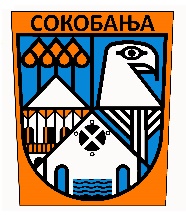 